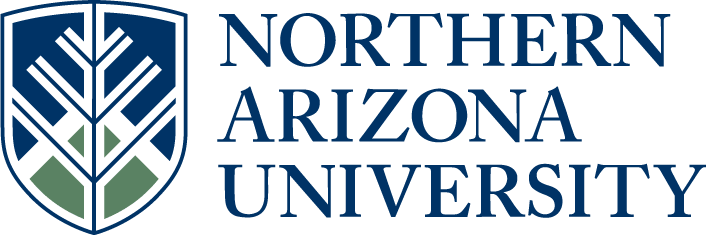 Monthly Pay App Report for Project Name – Project # xx.xxx.xxxTime Period (Month, dates, year)Table of ContentsPayment Application (FS#11) with associated backup for Current Pay PeriodCurrent Schedule of ValuesSubcontractor and Supplier Invoices and Conditional Lien Waivers for Current Pay PeriodGeneral Conditions Invoices and Associated Backup (including Employee Time Cards) for Current Pay PeriodJob Cost LedgerMonthly Executive Summary, including:Progress of WorkAny discrepancies, conflicts, or ambiguities in the Construction Documents that require resolutionHealth and Safety issues that have arisen in connection with the WorkCost Tracking Report (FS #33), including:Current Work cash flow projectionProjected final costSubcontract amounts with buy-out statusStatus of Contingency & Allowance usageConstruction Contingency ReportHow the Contingency was used in the reporting periodCUA LogUpdated CPM Schedule & Schedule Narrative ReportSuperintendent’s daily site reports (Daily Logs)Project Photos, including dates and locations as labelsProject Meeting MinutesCurrent RFI LogCurrent Submittal LogEquipment Log